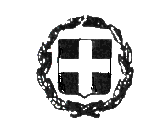        ΕΛΛΗΝΙΚΗ ΔΗΜΟΚΡΑΤΙΑ 	                         Βαθμός Προτεραιότητας ΥΠΟΥΡΓΕΙΟ ΠΑΙΔΕΙΑΣ, ΕΡΕΥΝΑΣ                 & ΘΡΗΣΚΕΥΜΑΤΩΝ      Κέρκυρα, 15-09- 2017            ΠΕΡΙΦΕΡΕΙΑΚΗ ΔΙΕΥΘΥΝΣΗ                           	     Αριθ. Πρωτ: 2843       Α΄ΘΜΙΑΣ & Β΄ΘΜΙΑΣ  ΕΚΠ/ΣΗΣ                      ΙOΝΙΩΝ ΝΗΣΩΝ		               ΔΙΕΥΘΥΝΣΗ  Δ’ΘΜΙΑΣ  ΕΚΠ/ΣΗΣ                           ΚΕΡΚΥΡΑΣ 	                                          Μάμαλοι Αλεπού49100 - ΚΕΡΚΥΡΑΠληροφ.: Σαμοΐλης Γ. Τηλ .: 26610-80683Fax. : 26610-38119                             ΘΕΜΑ: ΔΙΑΘΕΣΕΙΣ ΕΚΠΑΙΔΕΥΤΙΚΩΝΟ Διευθυντής της Δ/θμιας Εκπ/σης Κέρκυρας, λαμβάνοντας υπόψη: τις διατάξεις του Ν. 1566/85, άρθρο 11, περίπτωση Ε΄και ΣΤ΄, άρθρα 14-18 και του Ν. 3528/2007τις ανάγκες της υπηρεσίας την υπ΄ αριθμ. πρωτ. 19η/14-09-2017 πράξη του ΠΥΣΔΕ Κέρκυρας ΑποφασίζειΔιαθέτει τους παρακάτω εκπαιδευτικούς χωρίς αίτησή τους, για τις ανάγκες της υπηρεσίας, έως τη λήξη του διδακτικού έτους 2017-2018 (30-06-2018) ως εξής:                                                                  Ο Διευθυντής  Δευτεροβάθμιας                                                                      Εκπαίδευσης  Κέρκυρας                                                                         ΑΘΗΝΑΙΟΣ ΘΕΟΔΩΡΟΣΕΠΩΝΥΜΟΟΝΟΜΑΚΛΑΔΟΣΣΧΟΛΕΙΟ ΟΡΓΑΝΙΚΗΣΣΧΟΛΕΙΟ & ΩΡΕΣ ΔΙΑΘΕΣΗΣΓΡΑΜΜΑΤΙΚΟΣΣΠΥΡΙΔΩΝΠΕ16ΓΥΜΝΑΣΙΟ ΚΑΣΤΕΛΛΑΝΩΝΜΟΥΣΙΚΟ ΣΧΟΛΕΙΟ 7 ΩΡΕΣ (ΣΑΞΟΦΩΝΟ)ΜΠΕΓΝΗΚΩΝΣΤΑΝΤΙΝΑΠΕ16ΓΥΜΝΑΣΙΟ ΑΡΓΥΡΑΔΩΝΜΟΥΣΙΚΟ ΣΧΟΛΕΙΟ 12 ΩΡΕΣ (ΠΙΑΝΟ)ΚΟΥΤΣΟΥΚΑΛΗΟΛΓΑΠΕ16ΓΥΜΝΑΣΙΟ ΑΓΙΟΥ ΙΩΑΝΝΗΓΥΜΝΑΣΙΟ ΑΜΦΙΠΑΓΙΤΩΝ 8 ΩΡΕΣΓΡΗΓΟΡΟΠΟΥΛΟΣΣΠΥΡΙΔΩΝΠΕ16ΓΥΜΝΑΣΙΟ ΘΙΝΑΛΙΟΥΜΟΥΣΙΚΟ ΣΧΟΛΕΙΟ 12 ΩΡΕΣ (ΒΙΟΛΙ)ΚΙΤΣΙΟΥΑΝΤΙΓΟΝΗΠΕ16ΓΥΜΝΑΣΙΟ ΦΑΙΑΚΩΝΜΟΥΣΙΚΟ ΣΧΟΛΕΙΟ 10 ΩΡΕΣ (ΠΙΑΝΟ)ΣΙΣΚΟΥΑΡΙΑΔΝΗΠΕ162Ο ΓΥΜΝΑΣΙΟΓΥΜΝΑΣΙΟ ΛΙΑΠΑΔΩΝ 5 ΩΡΕΣ